ПРИЛОЖЕНИЕ 3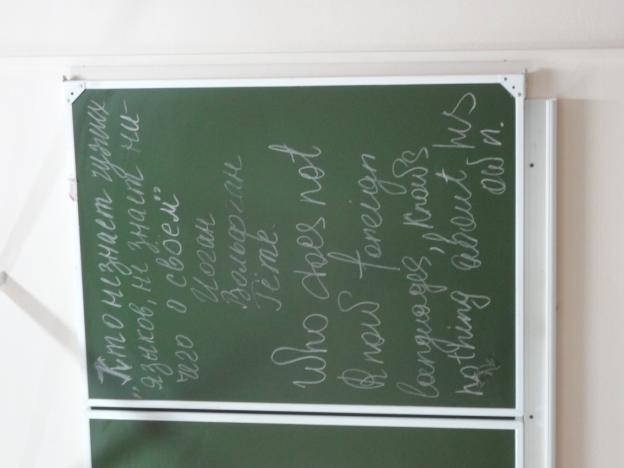 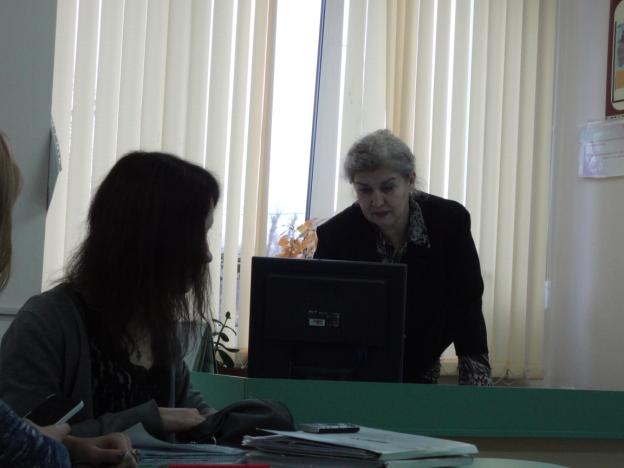 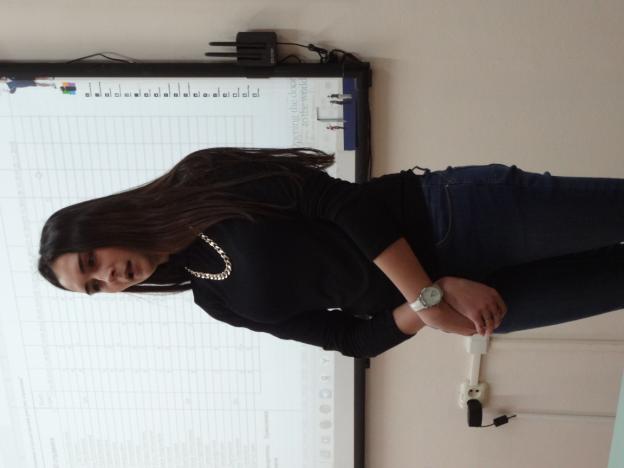 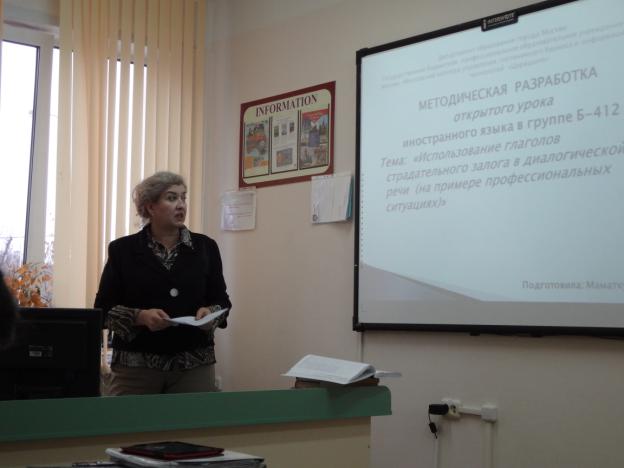 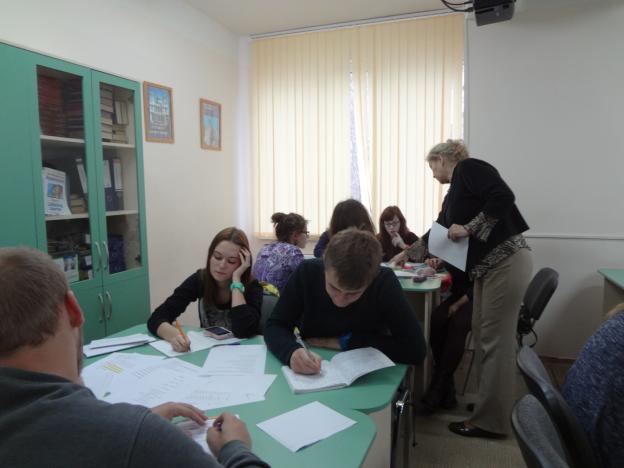 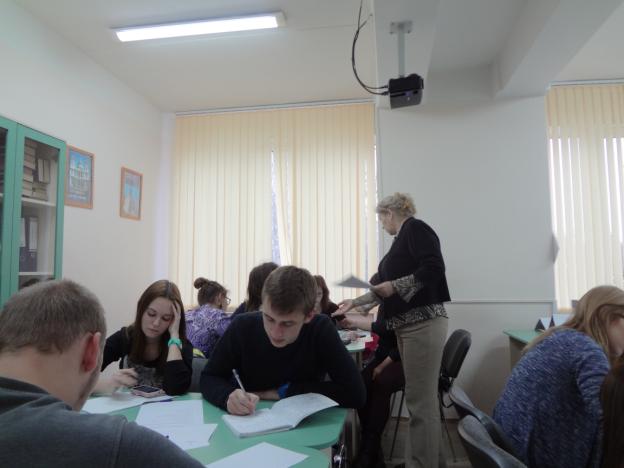 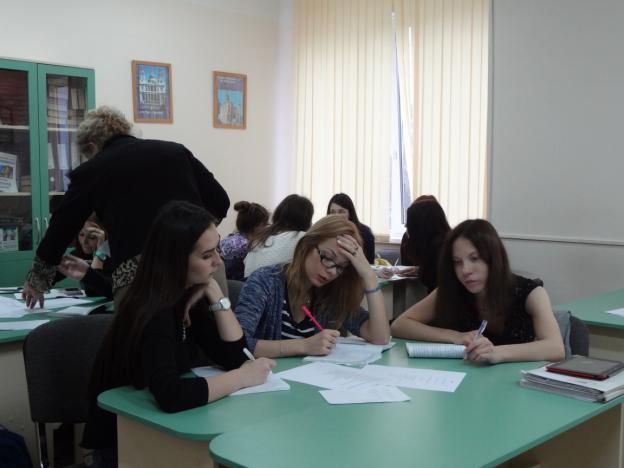 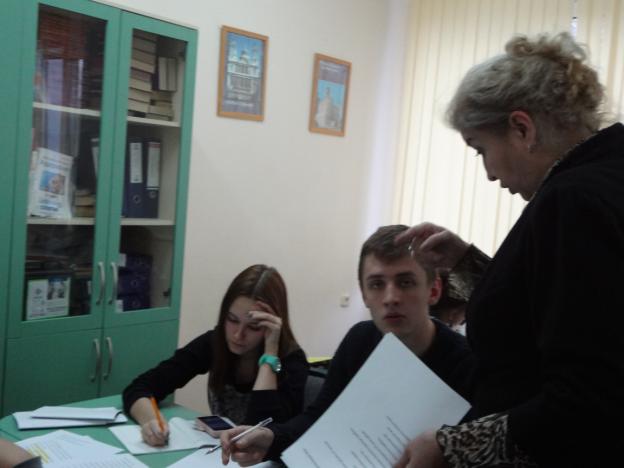 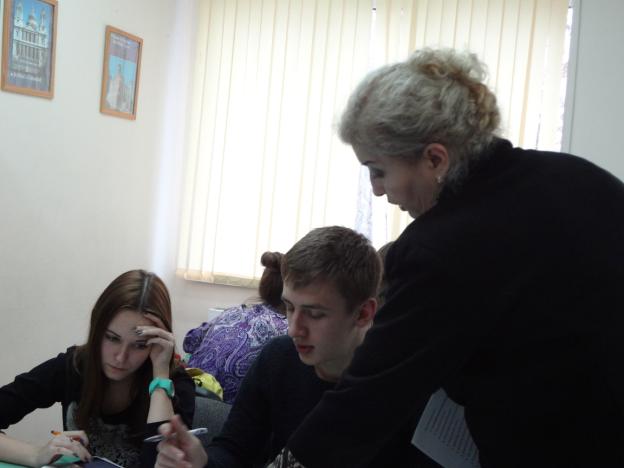 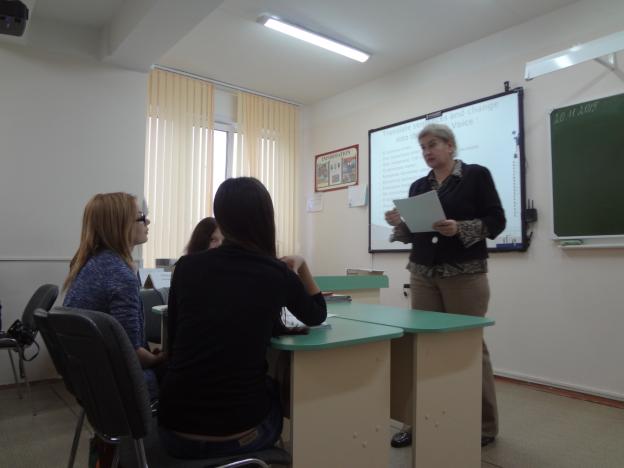 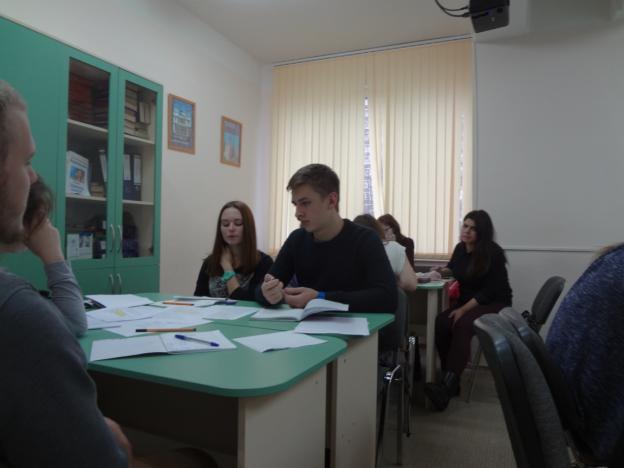 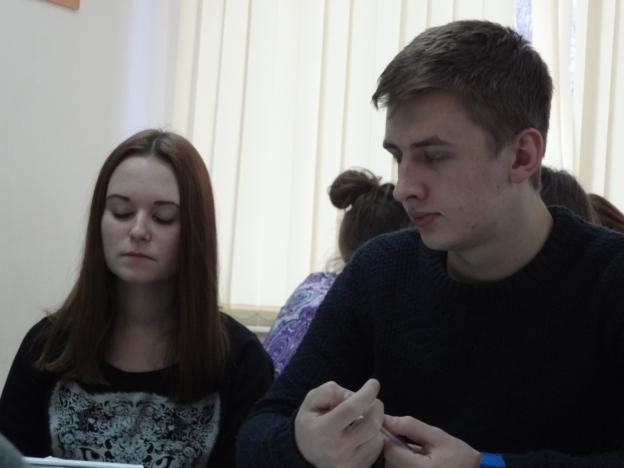 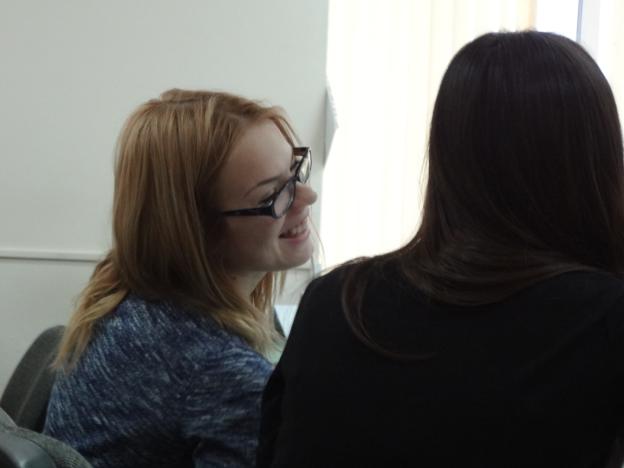 